Приложение 2						к «Система сертификации на транспорте и в дорожном хозяйстве. Описание знака соответствия. Форма, размеры, технические требования и правила применения»(пункт 4.1.)Форма и размеры знака соответствия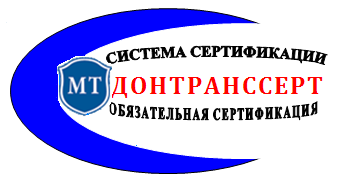 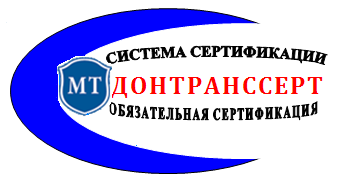 Рисунок 1. Знак соответствия обязательной сертификации объектов транспорта и дорожного хозяйства в Системе сертификации ДОНТРАНССЕРТ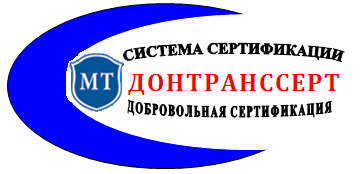 Рисунок 2. Знак соответствия добровольной сертификации объектов транспорта и дорожного хозяйства в Системе сертификации ДОНТРАНССЕРТ